KALENDER PENDIDIKAN                                                                                                                                                  SMP NEGERI 2 GODEAN                                                                                                                                                        TAHUN PELAJARAN 2013/2014Perhitungan Minggu EfektifJULI 2013JULI 2013JULI 2013JULI 2013JULI 2013JULI 2013JULI 2013AGUSTUS 2013AGUSTUS 2013AGUSTUS 2013AGUSTUS 2013AGUSTUS 2013SEPTEMBER 2013SEPTEMBER 2013SEPTEMBER 2013SEPTEMBER 2013SEPTEMBER 2013SEPTEMBER 2013SEPTEMBER 2013OKTOBER 2012OKTOBER 2012OKTOBER 2012OKTOBER 2012OKTOBER 2012MINGGUMINGGU7142121284111825118152222296132027SENINSENIN18152222295121926229162323307142128SELASASELASA29162323306132027331017242418152229RABURABU310172424317142128441118252529162330KAMISKAMIS411182525181522295512192626310172431JUMATJUMAT5121926262916233066132027274111825SABTUSABTU61320272731017243177142128285121926NOPEMBER 2013NOPEMBER 2013NOPEMBER 2013NOPEMBER 2013NOPEMBER 2013NOPEMBER 2013NOPEMBER 2013DESEMBER 2013DESEMBER 2013DESEMBER 2013DESEMBER 2013DESEMBER 2013JANUARI 2014JANUARI 2014JANUARI 2014JANUARI 2014JANUARI 2014JANUARI 2014JANUARI 2014PEBRUARI 2014PEBRUARI 2014PEBRUARI 2014PEBRUARI 2014PEBRUARI 2014MINGGUMINGGU31017172418152229512191926291623SENINSENIN411181825291623306132020273101724SELASASELASA5121919263101724317142121284111825RABURABU6132020274111825118152222295121926KAMISKAMIS7142121285121926229162323306132027JUMATJUMAT181522222961320273310172424317142128SABTUSABTU291623233071421284411182525181522MARET 2014MARET 2014MARET 2014MARET 2014MARET 2014MARET 2014MARET 2014APRIL 2014APRIL 2014APRIL 2014APRIL 2014APRIL 2014MEI 2014MEI 2014MEI 2014MEI 2014MEI 2014MEI 2014MEI 2014JUNI 2014JUNI 2014JUNI 2014JUNI 2014JUNI 2014MINGGUMINGGU2916162330613202741118182518152229SENINSENIN31017172431714212851219192629162330SELASASELASA411181825181522296132020273101724RABURABU512191926291623307142121284111825KAMISKAMIS6132020273101724118152222295121926JUMATJUMAT7142121284111825229162323306132027SABTUSABTU181522222951219263310172424317142128JULI 2014JULI 2014JULI 2014JULI 2014JULI 2014JULI 2014JULI 2014MINGGUMINGGU613202027SENINSENIN714212128SELASASELASA1815222229RABURABU2916232330KAMISKAMIS31017242431JUMATJUMAT411182525SABTUSABTU51219262615 s.d 17 Juli 201315 s.d 17 Juli 201315 s.d 17 Juli 201315 s.d 17 Juli 201315 s.d 17 Juli 201315 s.d 17 Juli 2013: Hari pertama masuk sekolah: Hari pertama masuk sekolah: Hari pertama masuk sekolah: Hari pertama masuk sekolah: Hari pertama masuk sekolah: Hari pertama masuk sekolah: Hari pertama masuk sekolah: Hari pertama masuk sekolah: Hari pertama masuk sekolah: Hari pertama masuk sekolahLibur Umum :Libur Umum :Libur Umum :Libur Umum :Libur Umum :Libur Umum :Libur Umum :Libur Umum :Libur Umum :Libur Umum :Libur Umum :Libur Umum :Libur Umum :29 s.d 31 Juli29 s.d 31 Juli29 s.d 31 Juli29 s.d 31 Juli29 s.d 31 Juli29 s.d 31 Juli: Pesantren Kilat: Pesantren Kilat: Pesantren Kilat: Pesantren Kilat: Pesantren Kilat: Pesantren Kilat: Pesantren Kilat: Pesantren Kilat: Pesantren Kilat: Pesantren Kilat8-9 Agust 20138-9 Agust 20138-9 Agust 20138-9 Agust 2013: Hari Besar Idul Fitri 1434 H: Hari Besar Idul Fitri 1434 H: Hari Besar Idul Fitri 1434 H: Hari Besar Idul Fitri 1434 H: Hari Besar Idul Fitri 1434 H: Hari Besar Idul Fitri 1434 H: Hari Besar Idul Fitri 1434 H: Hari Besar Idul Fitri 1434 H: Hari Besar Idul Fitri 1434 H1 s.d 7 Agustus 20131 s.d 7 Agustus 20131 s.d 7 Agustus 20131 s.d 7 Agustus 20131 s.d 7 Agustus 20131 s.d 7 Agustus 2013: Libur akhir Ramadhan : Libur akhir Ramadhan : Libur akhir Ramadhan : Libur akhir Ramadhan : Libur akhir Ramadhan : Libur akhir Ramadhan : Libur akhir Ramadhan : Libur akhir Ramadhan : Libur akhir Ramadhan : Libur akhir Ramadhan 17 Agust 201317 Agust 201317 Agust 201317 Agust 2013: Hari Kemerdekaan RI: Hari Kemerdekaan RI: Hari Kemerdekaan RI: Hari Kemerdekaan RI: Hari Kemerdekaan RI: Hari Kemerdekaan RI: Hari Kemerdekaan RI: Hari Kemerdekaan RI: Hari Kemerdekaan RI10 s.d 16 Agustus 201310 s.d 16 Agustus 201310 s.d 16 Agustus 201310 s.d 16 Agustus 201310 s.d 16 Agustus 201310 s.d 16 Agustus 2013: Libur idhul Fitri 1434 H: Libur idhul Fitri 1434 H: Libur idhul Fitri 1434 H: Libur idhul Fitri 1434 H: Libur idhul Fitri 1434 H: Libur idhul Fitri 1434 H: Libur idhul Fitri 1434 H: Libur idhul Fitri 1434 H: Libur idhul Fitri 1434 H: Libur idhul Fitri 1434 H15 Oktobr 201315 Oktobr 201315 Oktobr 201315 Oktobr 2013: Hari Besar Idul Adha 1434 H: Hari Besar Idul Adha 1434 H: Hari Besar Idul Adha 1434 H: Hari Besar Idul Adha 1434 H: Hari Besar Idul Adha 1434 H: Hari Besar Idul Adha 1434 H: Hari Besar Idul Adha 1434 H: Hari Besar Idul Adha 1434 H: Hari Besar Idul Adha 1434 H30 Sept s.d 5 Okt 201330 Sept s.d 5 Okt 201330 Sept s.d 5 Okt 201330 Sept s.d 5 Okt 201330 Sept s.d 5 Okt 201330 Sept s.d 5 Okt 2013: Ulangan Tengah Semester gasal : Ulangan Tengah Semester gasal : Ulangan Tengah Semester gasal : Ulangan Tengah Semester gasal : Ulangan Tengah Semester gasal : Ulangan Tengah Semester gasal : Ulangan Tengah Semester gasal : Ulangan Tengah Semester gasal : Ulangan Tengah Semester gasal : Ulangan Tengah Semester gasal 5 Nov 20135 Nov 20135 Nov 20135 Nov 2013: Tahun Baru Hijriyah 1435 H: Tahun Baru Hijriyah 1435 H: Tahun Baru Hijriyah 1435 H: Tahun Baru Hijriyah 1435 H: Tahun Baru Hijriyah 1435 H: Tahun Baru Hijriyah 1435 H: Tahun Baru Hijriyah 1435 H: Tahun Baru Hijriyah 1435 H: Tahun Baru Hijriyah 1435 H2 s.d 7 Des 20132 s.d 7 Des 20132 s.d 7 Des 20132 s.d 7 Des 20132 s.d 7 Des 20132 s.d 7 Des 2013: Ulangan Akhir Semester gasal: Ulangan Akhir Semester gasal: Ulangan Akhir Semester gasal: Ulangan Akhir Semester gasal: Ulangan Akhir Semester gasal: Ulangan Akhir Semester gasal: Ulangan Akhir Semester gasal: Ulangan Akhir Semester gasal: Ulangan Akhir Semester gasal: Ulangan Akhir Semester gasal25 Des 201325 Des 201325 Des 201325 Des 2013: Hari Natal 2013: Hari Natal 2013: Hari Natal 2013: Hari Natal 2013: Hari Natal 2013: Hari Natal 2013: Hari Natal 2013: Hari Natal 2013: Hari Natal 201311 s.d 14 Des 201311 s.d 14 Des 201311 s.d 14 Des 201311 s.d 14 Des 201311 s.d 14 Des 201311 s.d 14 Des 2013: Karyawisata siswa: Karyawisata siswa: Karyawisata siswa: Karyawisata siswa: Karyawisata siswa: Karyawisata siswa: Karyawisata siswa: Karyawisata siswa: Karyawisata siswa: Karyawisata siswa1 Januari 20141 Januari 20141 Januari 20141 Januari 2014: Tahun baru 2014 Masehi: Tahun baru 2014 Masehi: Tahun baru 2014 Masehi: Tahun baru 2014 Masehi: Tahun baru 2014 Masehi: Tahun baru 2014 Masehi: Tahun baru 2014 Masehi: Tahun baru 2014 Masehi: Tahun baru 2014 Masehi16 s.d 18 Des 201316 s.d 18 Des 201316 s.d 18 Des 201316 s.d 18 Des 201316 s.d 18 Des 201316 s.d 18 Des 2013: PORSENITAS: PORSENITAS: PORSENITAS: PORSENITAS: PORSENITAS: PORSENITAS: PORSENITAS: PORSENITAS: PORSENITAS: PORSENITAS(Mengikuti Kalender nasional 2014)(Mengikuti Kalender nasional 2014)(Mengikuti Kalender nasional 2014)(Mengikuti Kalender nasional 2014): Tahun Baru Imlek: Hari Raya Nyepi: Maulid Nabi Muhammad SAW: Wafat Yesus Kristus: KenaikanYesus Kristus: Hari Raya Waisak: Tahun Baru Imlek: Hari Raya Nyepi: Maulid Nabi Muhammad SAW: Wafat Yesus Kristus: KenaikanYesus Kristus: Hari Raya Waisak: Tahun Baru Imlek: Hari Raya Nyepi: Maulid Nabi Muhammad SAW: Wafat Yesus Kristus: KenaikanYesus Kristus: Hari Raya Waisak: Tahun Baru Imlek: Hari Raya Nyepi: Maulid Nabi Muhammad SAW: Wafat Yesus Kristus: KenaikanYesus Kristus: Hari Raya Waisak: Tahun Baru Imlek: Hari Raya Nyepi: Maulid Nabi Muhammad SAW: Wafat Yesus Kristus: KenaikanYesus Kristus: Hari Raya Waisak: Tahun Baru Imlek: Hari Raya Nyepi: Maulid Nabi Muhammad SAW: Wafat Yesus Kristus: KenaikanYesus Kristus: Hari Raya Waisak: Tahun Baru Imlek: Hari Raya Nyepi: Maulid Nabi Muhammad SAW: Wafat Yesus Kristus: KenaikanYesus Kristus: Hari Raya Waisak: Tahun Baru Imlek: Hari Raya Nyepi: Maulid Nabi Muhammad SAW: Wafat Yesus Kristus: KenaikanYesus Kristus: Hari Raya Waisak: Tahun Baru Imlek: Hari Raya Nyepi: Maulid Nabi Muhammad SAW: Wafat Yesus Kristus: KenaikanYesus Kristus: Hari Raya Waisak21 Des 201321 Des 201321 Des 201321 Des 201321 Des 201321 Des 2013: penerimaan raport : penerimaan raport : penerimaan raport : penerimaan raport : penerimaan raport : penerimaan raport : penerimaan raport : penerimaan raport : penerimaan raport : penerimaan raport (Mengikuti Kalender nasional 2014)(Mengikuti Kalender nasional 2014)(Mengikuti Kalender nasional 2014)(Mengikuti Kalender nasional 2014): Tahun Baru Imlek: Hari Raya Nyepi: Maulid Nabi Muhammad SAW: Wafat Yesus Kristus: KenaikanYesus Kristus: Hari Raya Waisak: Tahun Baru Imlek: Hari Raya Nyepi: Maulid Nabi Muhammad SAW: Wafat Yesus Kristus: KenaikanYesus Kristus: Hari Raya Waisak: Tahun Baru Imlek: Hari Raya Nyepi: Maulid Nabi Muhammad SAW: Wafat Yesus Kristus: KenaikanYesus Kristus: Hari Raya Waisak: Tahun Baru Imlek: Hari Raya Nyepi: Maulid Nabi Muhammad SAW: Wafat Yesus Kristus: KenaikanYesus Kristus: Hari Raya Waisak: Tahun Baru Imlek: Hari Raya Nyepi: Maulid Nabi Muhammad SAW: Wafat Yesus Kristus: KenaikanYesus Kristus: Hari Raya Waisak: Tahun Baru Imlek: Hari Raya Nyepi: Maulid Nabi Muhammad SAW: Wafat Yesus Kristus: KenaikanYesus Kristus: Hari Raya Waisak: Tahun Baru Imlek: Hari Raya Nyepi: Maulid Nabi Muhammad SAW: Wafat Yesus Kristus: KenaikanYesus Kristus: Hari Raya Waisak: Tahun Baru Imlek: Hari Raya Nyepi: Maulid Nabi Muhammad SAW: Wafat Yesus Kristus: KenaikanYesus Kristus: Hari Raya Waisak: Tahun Baru Imlek: Hari Raya Nyepi: Maulid Nabi Muhammad SAW: Wafat Yesus Kristus: KenaikanYesus Kristus: Hari Raya Waisak23 Des 2013 s.d 4 Jan 201423 Des 2013 s.d 4 Jan 201423 Des 2013 s.d 4 Jan 201423 Des 2013 s.d 4 Jan 201423 Des 2013 s.d 4 Jan 201423 Des 2013 s.d 4 Jan 2014: Libur Semester Gasal: Libur Semester Gasal: Libur Semester Gasal: Libur Semester Gasal: Libur Semester Gasal: Libur Semester Gasal: Libur Semester Gasal: Libur Semester Gasal: Libur Semester Gasal: Libur Semester Gasal(Mengikuti Kalender nasional 2014)(Mengikuti Kalender nasional 2014)(Mengikuti Kalender nasional 2014)(Mengikuti Kalender nasional 2014): Tahun Baru Imlek: Hari Raya Nyepi: Maulid Nabi Muhammad SAW: Wafat Yesus Kristus: KenaikanYesus Kristus: Hari Raya Waisak: Tahun Baru Imlek: Hari Raya Nyepi: Maulid Nabi Muhammad SAW: Wafat Yesus Kristus: KenaikanYesus Kristus: Hari Raya Waisak: Tahun Baru Imlek: Hari Raya Nyepi: Maulid Nabi Muhammad SAW: Wafat Yesus Kristus: KenaikanYesus Kristus: Hari Raya Waisak: Tahun Baru Imlek: Hari Raya Nyepi: Maulid Nabi Muhammad SAW: Wafat Yesus Kristus: KenaikanYesus Kristus: Hari Raya Waisak: Tahun Baru Imlek: Hari Raya Nyepi: Maulid Nabi Muhammad SAW: Wafat Yesus Kristus: KenaikanYesus Kristus: Hari Raya Waisak: Tahun Baru Imlek: Hari Raya Nyepi: Maulid Nabi Muhammad SAW: Wafat Yesus Kristus: KenaikanYesus Kristus: Hari Raya Waisak: Tahun Baru Imlek: Hari Raya Nyepi: Maulid Nabi Muhammad SAW: Wafat Yesus Kristus: KenaikanYesus Kristus: Hari Raya Waisak: Tahun Baru Imlek: Hari Raya Nyepi: Maulid Nabi Muhammad SAW: Wafat Yesus Kristus: KenaikanYesus Kristus: Hari Raya Waisak: Tahun Baru Imlek: Hari Raya Nyepi: Maulid Nabi Muhammad SAW: Wafat Yesus Kristus: KenaikanYesus Kristus: Hari Raya Waisak10 s.d 15 Maret 201410 s.d 15 Maret 201410 s.d 15 Maret 201410 s.d 15 Maret 201410 s.d 15 Maret 201410 s.d 15 Maret 2014: Ulangan Tengah Semester genap: Ulangan Tengah Semester genap: Ulangan Tengah Semester genap: Ulangan Tengah Semester genap: Ulangan Tengah Semester genap: Ulangan Tengah Semester genap: Ulangan Tengah Semester genap: Ulangan Tengah Semester genap: Ulangan Tengah Semester genap: Ulangan Tengah Semester genap(Mengikuti Kalender nasional 2014)(Mengikuti Kalender nasional 2014)(Mengikuti Kalender nasional 2014)(Mengikuti Kalender nasional 2014): Tahun Baru Imlek: Hari Raya Nyepi: Maulid Nabi Muhammad SAW: Wafat Yesus Kristus: KenaikanYesus Kristus: Hari Raya Waisak: Tahun Baru Imlek: Hari Raya Nyepi: Maulid Nabi Muhammad SAW: Wafat Yesus Kristus: KenaikanYesus Kristus: Hari Raya Waisak: Tahun Baru Imlek: Hari Raya Nyepi: Maulid Nabi Muhammad SAW: Wafat Yesus Kristus: KenaikanYesus Kristus: Hari Raya Waisak: Tahun Baru Imlek: Hari Raya Nyepi: Maulid Nabi Muhammad SAW: Wafat Yesus Kristus: KenaikanYesus Kristus: Hari Raya Waisak: Tahun Baru Imlek: Hari Raya Nyepi: Maulid Nabi Muhammad SAW: Wafat Yesus Kristus: KenaikanYesus Kristus: Hari Raya Waisak: Tahun Baru Imlek: Hari Raya Nyepi: Maulid Nabi Muhammad SAW: Wafat Yesus Kristus: KenaikanYesus Kristus: Hari Raya Waisak: Tahun Baru Imlek: Hari Raya Nyepi: Maulid Nabi Muhammad SAW: Wafat Yesus Kristus: KenaikanYesus Kristus: Hari Raya Waisak: Tahun Baru Imlek: Hari Raya Nyepi: Maulid Nabi Muhammad SAW: Wafat Yesus Kristus: KenaikanYesus Kristus: Hari Raya Waisak: Tahun Baru Imlek: Hari Raya Nyepi: Maulid Nabi Muhammad SAW: Wafat Yesus Kristus: KenaikanYesus Kristus: Hari Raya Waisak14 s.d 19 April 201414 s.d 19 April 201414 s.d 19 April 201414 s.d 19 April 201414 s.d 19 April 201414 s.d 19 April 2014: Ujian Sekolah: Ujian Sekolah: Ujian Sekolah: Ujian Sekolah: Ujian Sekolah: Ujian Sekolah: Ujian Sekolah: Ujian Sekolah: Ujian Sekolah: Ujian Sekolah(Mengikuti Kalender nasional 2014)(Mengikuti Kalender nasional 2014)(Mengikuti Kalender nasional 2014)(Mengikuti Kalender nasional 2014): Tahun Baru Imlek: Hari Raya Nyepi: Maulid Nabi Muhammad SAW: Wafat Yesus Kristus: KenaikanYesus Kristus: Hari Raya Waisak: Tahun Baru Imlek: Hari Raya Nyepi: Maulid Nabi Muhammad SAW: Wafat Yesus Kristus: KenaikanYesus Kristus: Hari Raya Waisak: Tahun Baru Imlek: Hari Raya Nyepi: Maulid Nabi Muhammad SAW: Wafat Yesus Kristus: KenaikanYesus Kristus: Hari Raya Waisak: Tahun Baru Imlek: Hari Raya Nyepi: Maulid Nabi Muhammad SAW: Wafat Yesus Kristus: KenaikanYesus Kristus: Hari Raya Waisak: Tahun Baru Imlek: Hari Raya Nyepi: Maulid Nabi Muhammad SAW: Wafat Yesus Kristus: KenaikanYesus Kristus: Hari Raya Waisak: Tahun Baru Imlek: Hari Raya Nyepi: Maulid Nabi Muhammad SAW: Wafat Yesus Kristus: KenaikanYesus Kristus: Hari Raya Waisak: Tahun Baru Imlek: Hari Raya Nyepi: Maulid Nabi Muhammad SAW: Wafat Yesus Kristus: KenaikanYesus Kristus: Hari Raya Waisak: Tahun Baru Imlek: Hari Raya Nyepi: Maulid Nabi Muhammad SAW: Wafat Yesus Kristus: KenaikanYesus Kristus: Hari Raya Waisak: Tahun Baru Imlek: Hari Raya Nyepi: Maulid Nabi Muhammad SAW: Wafat Yesus Kristus: KenaikanYesus Kristus: Hari Raya Waisak2 Mei 20142 Mei 20142 Mei 20142 Mei 20142 Mei 20142 Mei 2014: Hari Pendidikan Nasional: Hari Pendidikan Nasional: Hari Pendidikan Nasional: Hari Pendidikan Nasional: Hari Pendidikan Nasional: Hari Pendidikan Nasional: Hari Pendidikan Nasional: Hari Pendidikan Nasional: Hari Pendidikan Nasional: Hari Pendidikan Nasional(Mengikuti Kalender nasional 2014)(Mengikuti Kalender nasional 2014)(Mengikuti Kalender nasional 2014)(Mengikuti Kalender nasional 2014): Tahun Baru Imlek: Hari Raya Nyepi: Maulid Nabi Muhammad SAW: Wafat Yesus Kristus: KenaikanYesus Kristus: Hari Raya Waisak: Tahun Baru Imlek: Hari Raya Nyepi: Maulid Nabi Muhammad SAW: Wafat Yesus Kristus: KenaikanYesus Kristus: Hari Raya Waisak: Tahun Baru Imlek: Hari Raya Nyepi: Maulid Nabi Muhammad SAW: Wafat Yesus Kristus: KenaikanYesus Kristus: Hari Raya Waisak: Tahun Baru Imlek: Hari Raya Nyepi: Maulid Nabi Muhammad SAW: Wafat Yesus Kristus: KenaikanYesus Kristus: Hari Raya Waisak: Tahun Baru Imlek: Hari Raya Nyepi: Maulid Nabi Muhammad SAW: Wafat Yesus Kristus: KenaikanYesus Kristus: Hari Raya Waisak: Tahun Baru Imlek: Hari Raya Nyepi: Maulid Nabi Muhammad SAW: Wafat Yesus Kristus: KenaikanYesus Kristus: Hari Raya Waisak: Tahun Baru Imlek: Hari Raya Nyepi: Maulid Nabi Muhammad SAW: Wafat Yesus Kristus: KenaikanYesus Kristus: Hari Raya Waisak: Tahun Baru Imlek: Hari Raya Nyepi: Maulid Nabi Muhammad SAW: Wafat Yesus Kristus: KenaikanYesus Kristus: Hari Raya Waisak: Tahun Baru Imlek: Hari Raya Nyepi: Maulid Nabi Muhammad SAW: Wafat Yesus Kristus: KenaikanYesus Kristus: Hari Raya Waisak5 s.d 8 Mei 20145 s.d 8 Mei 20145 s.d 8 Mei 20145 s.d 8 Mei 20145 s.d 8 Mei 20145 s.d 8 Mei 2014: Ujian Nasional: Ujian Nasional: Ujian Nasional: Ujian Nasional: Ujian Nasional: Ujian Nasional: Ujian Nasional: Ujian Nasional: Ujian Nasional: Ujian Nasional(Mengikuti Kalender nasional 2014)(Mengikuti Kalender nasional 2014)(Mengikuti Kalender nasional 2014)(Mengikuti Kalender nasional 2014): Tahun Baru Imlek: Hari Raya Nyepi: Maulid Nabi Muhammad SAW: Wafat Yesus Kristus: KenaikanYesus Kristus: Hari Raya Waisak: Tahun Baru Imlek: Hari Raya Nyepi: Maulid Nabi Muhammad SAW: Wafat Yesus Kristus: KenaikanYesus Kristus: Hari Raya Waisak: Tahun Baru Imlek: Hari Raya Nyepi: Maulid Nabi Muhammad SAW: Wafat Yesus Kristus: KenaikanYesus Kristus: Hari Raya Waisak: Tahun Baru Imlek: Hari Raya Nyepi: Maulid Nabi Muhammad SAW: Wafat Yesus Kristus: KenaikanYesus Kristus: Hari Raya Waisak: Tahun Baru Imlek: Hari Raya Nyepi: Maulid Nabi Muhammad SAW: Wafat Yesus Kristus: KenaikanYesus Kristus: Hari Raya Waisak: Tahun Baru Imlek: Hari Raya Nyepi: Maulid Nabi Muhammad SAW: Wafat Yesus Kristus: KenaikanYesus Kristus: Hari Raya Waisak: Tahun Baru Imlek: Hari Raya Nyepi: Maulid Nabi Muhammad SAW: Wafat Yesus Kristus: KenaikanYesus Kristus: Hari Raya Waisak: Tahun Baru Imlek: Hari Raya Nyepi: Maulid Nabi Muhammad SAW: Wafat Yesus Kristus: KenaikanYesus Kristus: Hari Raya Waisak: Tahun Baru Imlek: Hari Raya Nyepi: Maulid Nabi Muhammad SAW: Wafat Yesus Kristus: KenaikanYesus Kristus: Hari Raya Waisak12 s.d 15 Mei 201412 s.d 15 Mei 201412 s.d 15 Mei 201412 s.d 15 Mei 201412 s.d 15 Mei 201412 s.d 15 Mei 2014: Ujian nasional Sususlan: Ujian nasional Sususlan: Ujian nasional Sususlan: Ujian nasional Sususlan: Ujian nasional Sususlan: Ujian nasional Sususlan: Ujian nasional Sususlan: Ujian nasional Sususlan: Ujian nasional Sususlan: Ujian nasional Sususlan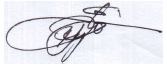 9 s.d 14 Juni 20149 s.d 14 Juni 20149 s.d 14 Juni 20149 s.d 14 Juni 20149 s.d 14 Juni 20149 s.d 14 Juni 2014: Ulangan Kenaikan Kelas: Ulangan Kenaikan Kelas: Ulangan Kenaikan Kelas: Ulangan Kenaikan Kelas: Ulangan Kenaikan Kelas: Ulangan Kenaikan Kelas: Ulangan Kenaikan Kelas: Ulangan Kenaikan Kelas: Ulangan Kenaikan Kelas: Ulangan Kenaikan Kelas18 s.d 20 Juni 201418 s.d 20 Juni 201418 s.d 20 Juni 201418 s.d 20 Juni 201418 s.d 20 Juni 201418 s.d 20 Juni 2014:Kemah Gugus Depan:Kemah Gugus Depan:Kemah Gugus Depan:Kemah Gugus Depan:Kemah Gugus Depan:Kemah Gugus Depan:Kemah Gugus Depan:Kemah Gugus Depan:Kemah Gugus Depan:Kemah Gugus Depan23 s.d 25 Juni 201423 s.d 25 Juni 201423 s.d 25 Juni 201423 s.d 25 Juni 201423 s.d 25 Juni 201423 s.d 25 Juni 2014: PORSENITAS: PORSENITAS: PORSENITAS: PORSENITAS: PORSENITAS: PORSENITAS: PORSENITAS: PORSENITAS: PORSENITAS: PORSENITAS28 Juni 201428 Juni 201428 Juni 201428 Juni 201428 Juni 201428 Juni 2014: Pembagian Hasil belajar (Kenaikan Kelas): Pembagian Hasil belajar (Kenaikan Kelas): Pembagian Hasil belajar (Kenaikan Kelas): Pembagian Hasil belajar (Kenaikan Kelas): Pembagian Hasil belajar (Kenaikan Kelas): Pembagian Hasil belajar (Kenaikan Kelas): Pembagian Hasil belajar (Kenaikan Kelas): Pembagian Hasil belajar (Kenaikan Kelas): Pembagian Hasil belajar (Kenaikan Kelas): Pembagian Hasil belajar (Kenaikan Kelas)30 Juni s.d 12 Juli 201430 Juni s.d 12 Juli 201430 Juni s.d 12 Juli 201430 Juni s.d 12 Juli 201430 Juni s.d 12 Juli 201430 Juni s.d 12 Juli 2014: Libur kenaikan Kelas: Libur kenaikan Kelas: Libur kenaikan Kelas: Libur kenaikan Kelas: Libur kenaikan Kelas: Libur kenaikan Kelas: Libur kenaikan Kelas: Libur kenaikan Kelas: Libur kenaikan Kelas: Libur kenaikan KelasNo.Bulan Minggu Efektif No.Bulan Minggu Efektif 1Juli 201321Januari 201442Agustus 201322Februari 201443September 201353Maret 201454Oktober 201344April 201445Nopember 201345Mei 201446Desember 201336Juni 20144JUMLAH20JUMLAH25